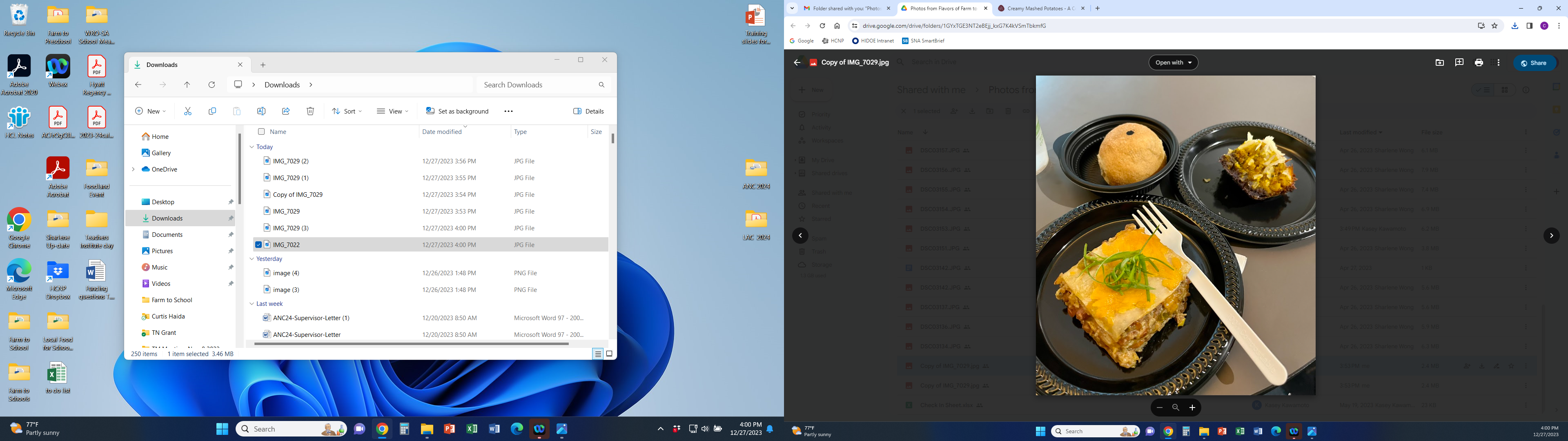 Prep Time: 35 minutes				 Serving per Recipe: 12Cooking Time: 50 minutes			 	 Serving Size: 6.00 oz.Amount      		Ingredient		   	Preparation1 c.			Carrot, medium		wash, peel, remove root end, small dice1 c.			Green bell pepper		wash, remove stem/seed, small dice1 1/2 c.		White onion, medium		wash, peel, remove root end, small dice1/2 c.	  		Green onion		 	wash, remove root end, chop1/2 T.			Garlic clove		 	ready to use, fine chop3/8 c.			Cilantro with stem	 	wash, dry, small chop1 T.			Lime juice		 	ready to use1 T.			Canola oil			ready to use, to cook ingredients1 lb.			Ground Beef (80/20)		ready to use3/4 c.			Sour cream, fat free	 	ready to use1 3/4 t.			Enchilada seasoning	 	ready to use1 3/8 c.		Water			 	ready to use2 1/8 c. (13.00 oz.)	Pinto beans 		 	ready to use, canned, undrain2 3/4 c. (11.00 oz.)	Cheddar cheese	 	ready to use, grated6 ea.		 	10” Wheat flour tortilla	 	ready to use	Procedures-Heat skillet pan at medium heat with oil and cook ground beef for 6 minutes.  Then add garlic and continue cooking until garlic fragrance appears.  Then add carrot, green bell pepper, and white onion. Continue the cooking process until beef and vegetables are cooked thoroughly.Add the enchilada seasoning and water.  Stir with a wooden spoon until well incorporated.Turn heat for skillet pan down to low and add sour cream, beans, cilantro, green onion and lime juice. Simmer for another 5 minutes stirring occasionally and the internal temperature is 155 F/68 C for 15 seconds.Turn heat off and set aside.  Pre-heat oven to 400 F/205 C. Now to assemble the casserole.In a 13”x 9”x 2” oven baking pan (casserole) place 2 tortillas on the bottom of pan and fold edges of the tortillas up the side of the pan inward. Sprinkle 1/3 of the grated cheese evenly over the tortilla layer.  Then add half of the vegetable/meat mixture over the cheese and spread evenly. Repeat the layers described in set 6 by adding two tortillas, 1/3 of the grated cheese, and remaining vegetable/meat mixture.Place the last 2 tortillas on top and remaining cheese in an even layer. Pre-cut into 12 serving portions and cover with foil. Bake for approximately 45 minutes.  Remove foil and continue baking for about 5 minutes until cheese is light brown and internal temperature is 155 F/68 C or higher for 15 seconds.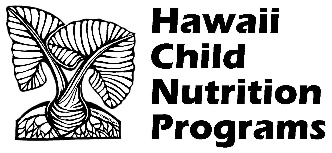 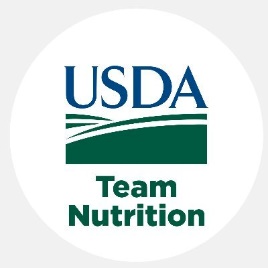 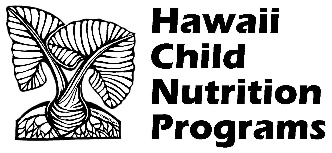 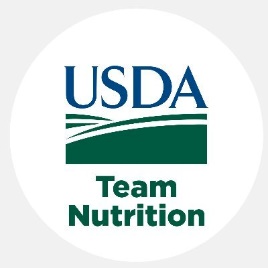 